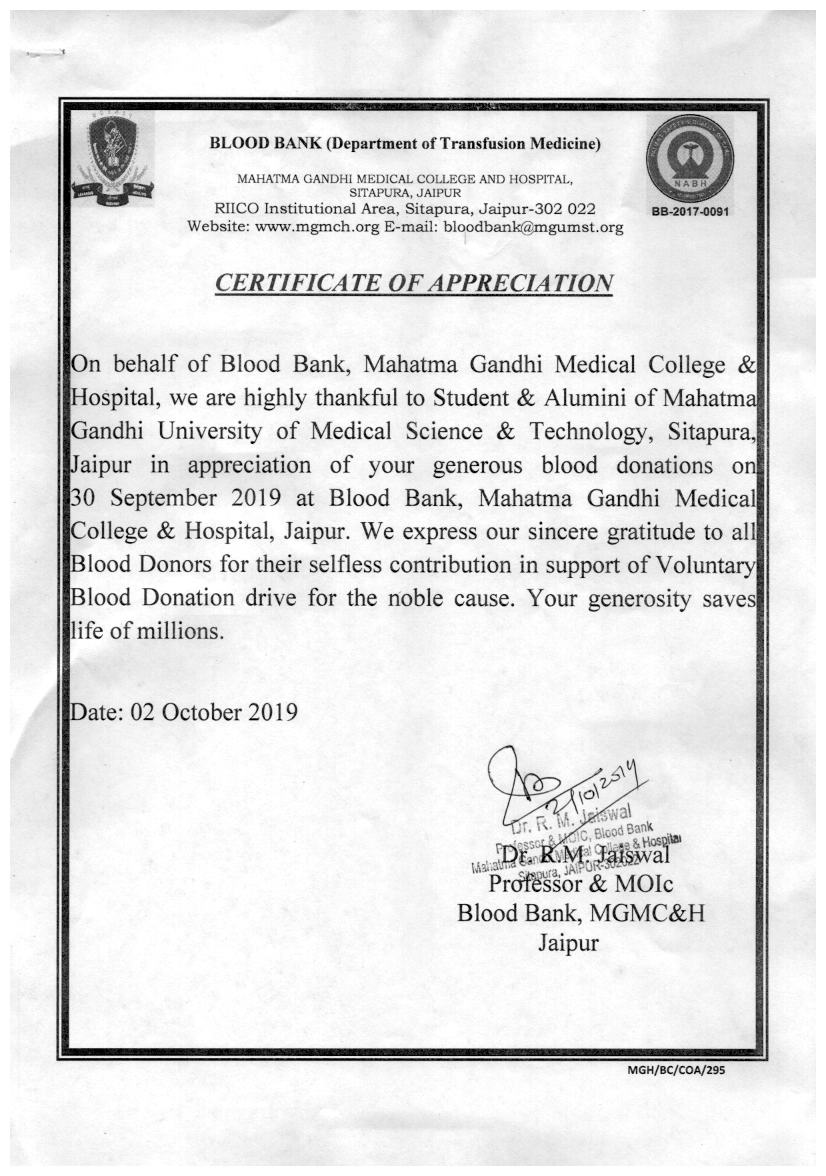 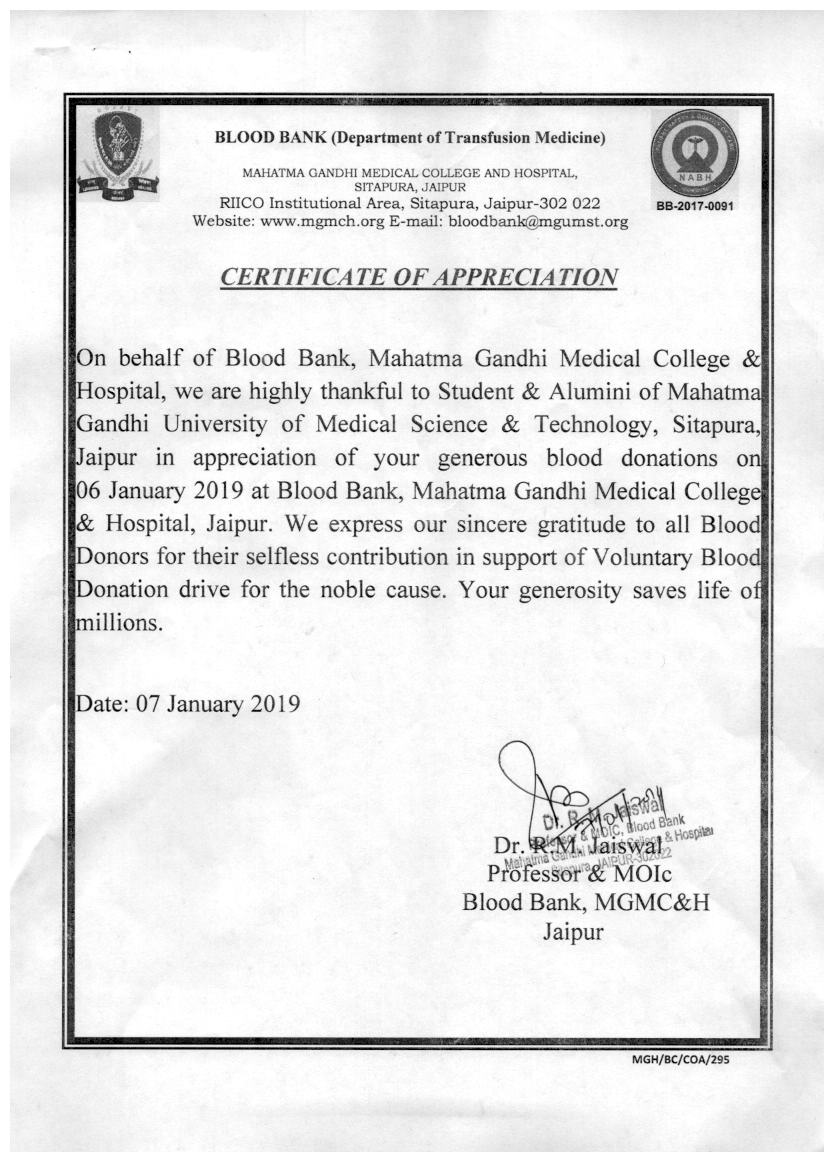 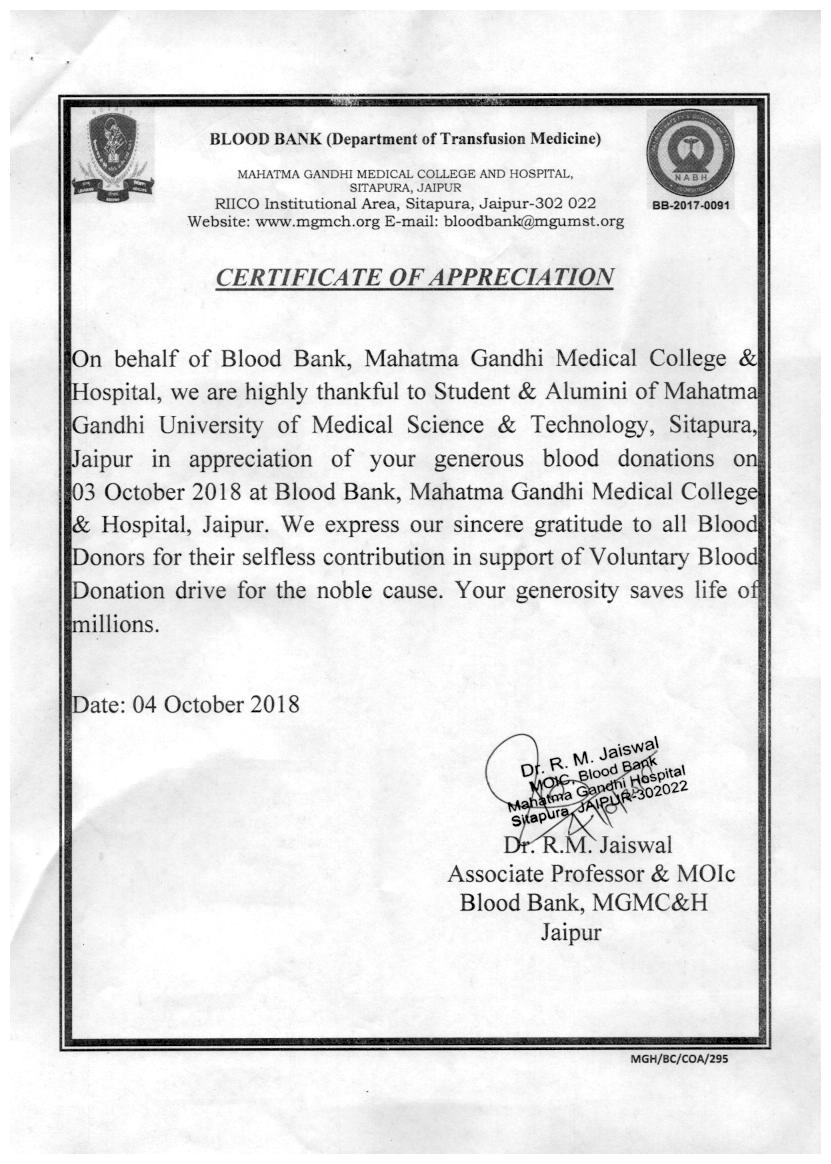 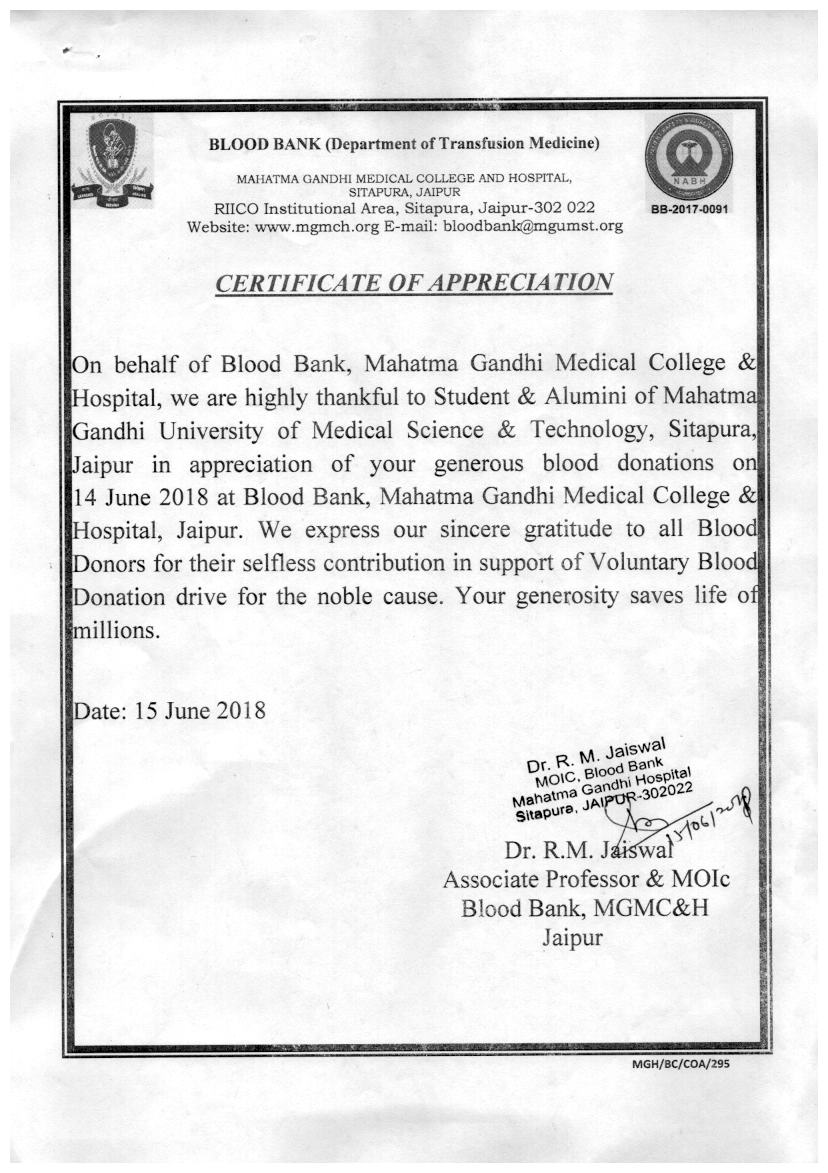 1-8th October 2016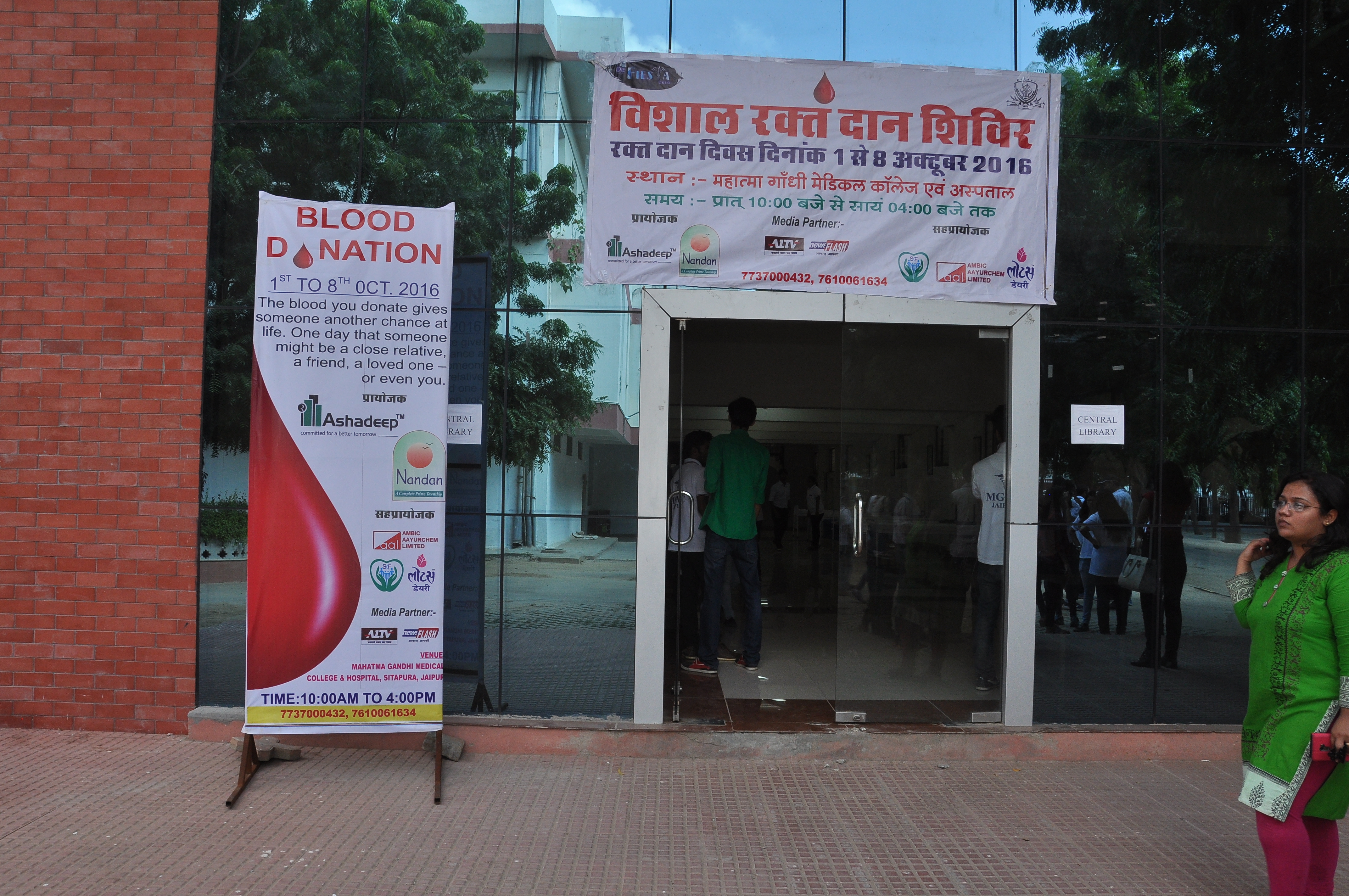 Date: 3rd October 2018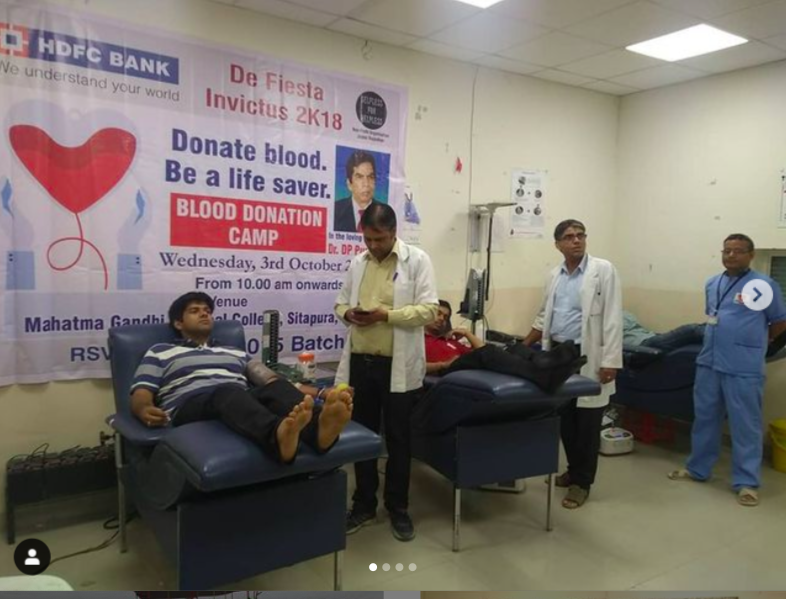 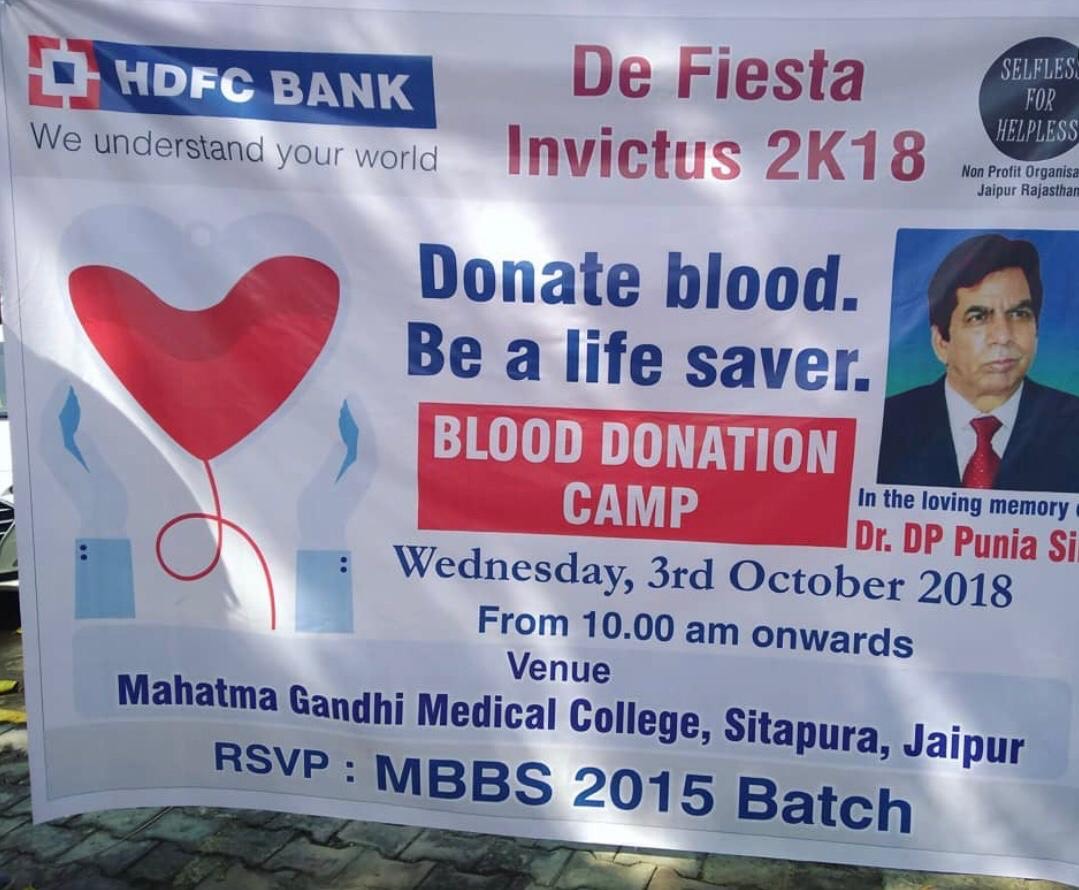 Date :  30th September 2019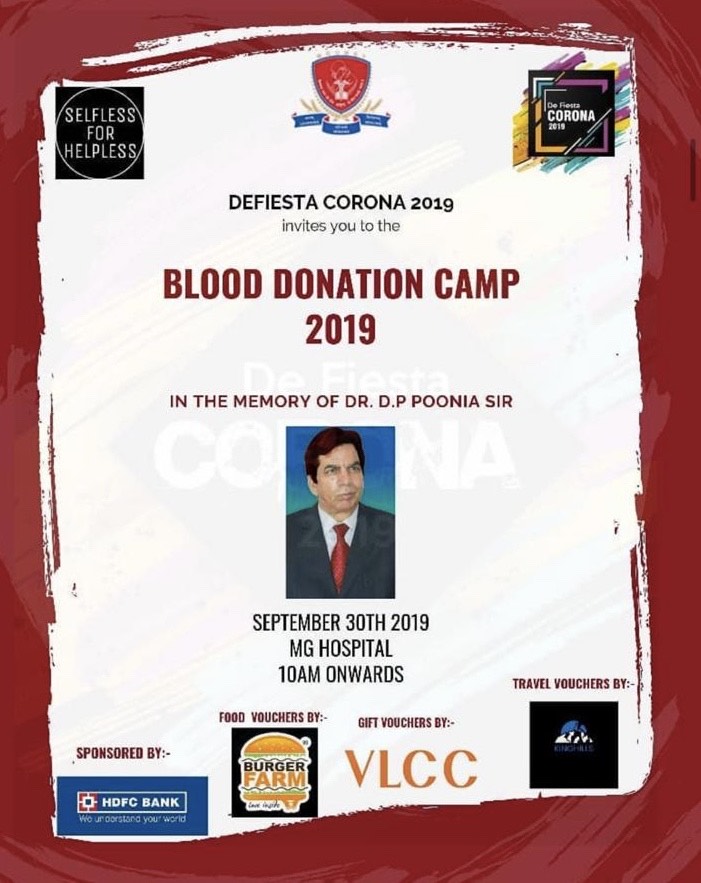 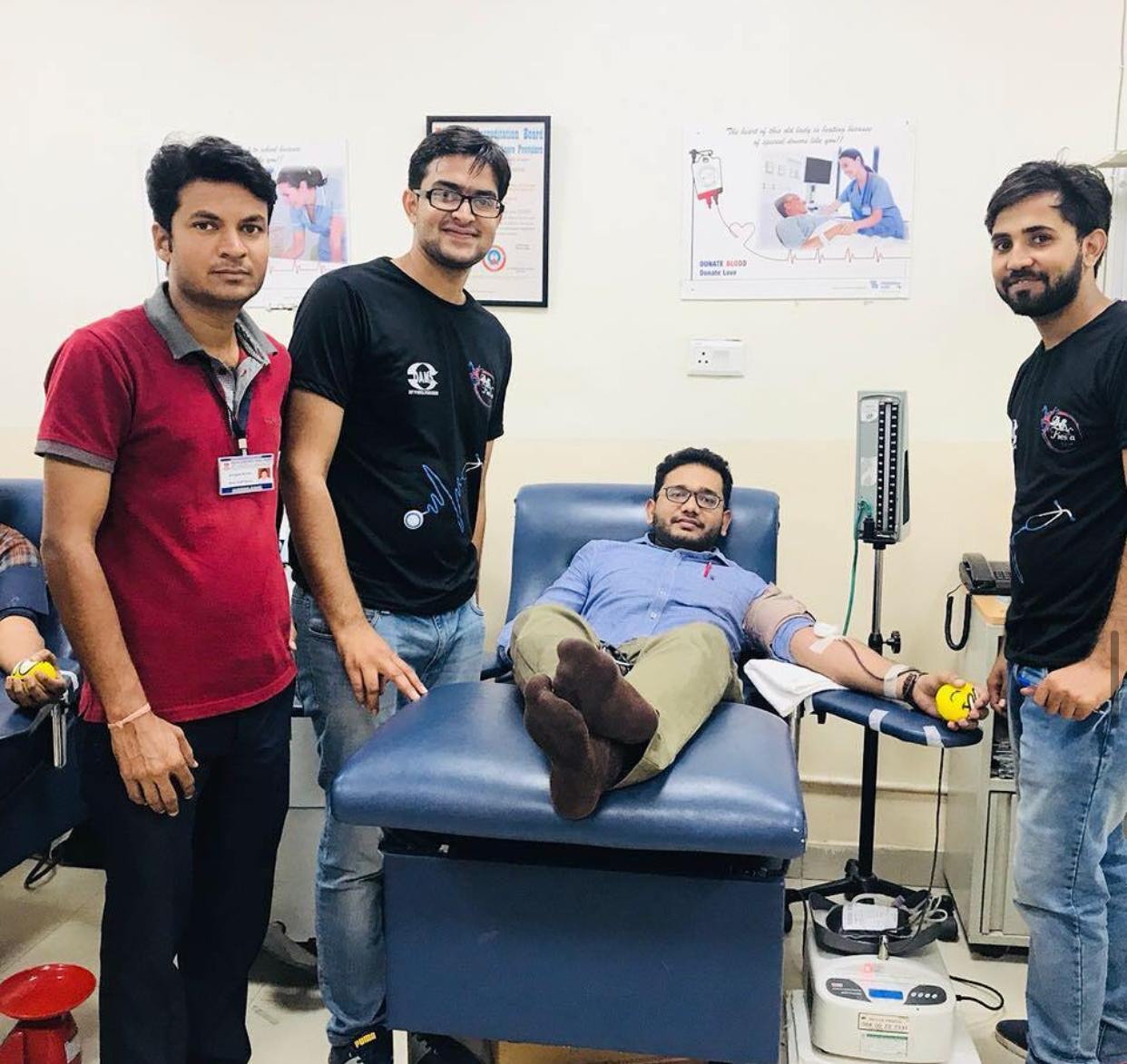 